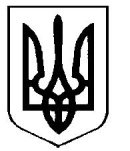 УкраїнаВерховинська селищна рада Верховинського району Івано-Франківської областівосьмого скликання двадцять сьома   сесія РІШЕННЯвід 11.07.2023 року          			                                                  с-ще Верховина№376-27/2023Про звернення Верховинської селищної ради  Відповідно до статті 25 Закону України  «Про місцеве самоврядування в Україні», беручи до уваги рекомендацій постійно діючих комісій селищної ради, селищна рада                                                                ВИРІШИЛА:1. Схвалити звернення селищної ради до Прем’єр-Міністра України Дениса ШМИГАЛЯ, Віце-прем’єр-міністра з відновлення України – Міністра розвитку громад, територій та інфраструктури України Олександра КУБРАКОВА, народного депутата України Володимира ТИМОФІЙЧУКА, генерального директора Українського державного підприємства поштового зв’язку, «Укрпошта» Ігоря СМІЛЯНСЬКОГО, голови Івано-Франківської обласної державної адміністрації – начальника обласної військової адміністрації Світлани ОНИЩУК, голови Івано-Франківської обласної ради Олександра СИЧА щодо недопущення ліквідації відділень поштового зв’язку в населених пунктах Верховинського району (додається). 2. Звернення опублікувати в засобах масової інформації та веб-сайті селищної  ради. 3. Контроль за виконанням рішення покласти на постійну комісію з питань будівництва,  архітектури, комунальної власності, житлово-комунального та дорожнього господарства.Селищний голова                                                        Василь МИЦКАНЮКСекретар ради                                                              Петро АНТІПОВПрем’єр-міністру України Шмигалю Д.А. Віце-прем’єр-міністру з відновлення України – Міністру розвитку громад, територій та інфраструктури України Кубракову О.М. Народному депутату України Тимофійчуку В.Я. Генеральному директору Українського державного підприємства поштового зв’язку «Укрпошта» Смілянському І.Ю. Голові Івано-Франківської обласної державної адміністрації Онищук С.В. Голові Івано-Франківської обласної ради Сичу О.М. ЗВЕРНЕННЯ	Ми, депутати Верховинської селищної ради Івано-Франківської області та жителі Верховинського району в цілому занепокоєні скороченням поштових відділень та вивільненням працівників поштового зв’язку у населених пунктах територіальної громади та Верховинського району.	Представники органів місцевого самоврядування та патріоти-гуцули під час проведення реформи децентралізації та укрупненя районів аргументовано відстояли перед Урядом та Верховною Радою України  обґрунтовану життєво важливу позицію про  необхідність функціонування найвисокогірнішого Верховинського району як окремої адміністративно-територіальної одиниці. В іншому випадку,  у важкодоступній високогірній місцевості горяни можуть бути позбавлені доступу для отримання різних видів соціальних послуг, у тому числі й поштового зв’язку. Населені пункти, які розташовані у гірській місцевості (на висоті  і вище над рівнем моря згідно Закону України «Про статус гірських населених пунктів в Україні» від 15 лютого 1995 року), позбавлені соціальної інфраструктури – системи соціально-побутового обслуговування, транспортної доступності (у високогір’ї дороги взагалі відсутні). Чималі проблеми з енергозабезпечення . Також існує проблема із доступністю. На сьогоднішній день виникла ще одна надзвичайно важлива соціальна проблема – позбавлення горян доступу до поштового зв’язку. Чимало пенсіонерів, людей похилого віку користуються послугами листонош, які доставляють пенсії,  соціальні виплати та друковані періодичні видання безпосередньо  за місцем проживання даної категорії населення. Незрозуміло, яким чином газетна та журнальна періодика буде доставлятися передплатникам за відсутності листонош. Вважаємо за недоцільне позбавляти громадян таких необхідних послуг поштового зв’язку. Ніхто із новітніх реформаторських не запропонував механізму отримання поштових послуг після скорочення відділень та працівників поштового зв’язку.Виходячи з вищенаведеного та враховуючи ландшафтно-кліматичні, географічні, демографічні, соціально-економічні та інші специфічні особливості нашого високогірного регіону, ми, депутати Верховинської селищної ради, просимо вас вжити невідкладних заходів щодо недопущення ліквідації відділень поштового зв’язку та вивільнення працівників у населених пунктах територіальної громади та Верховинського району в цілому.Сподіваємось на виважену позицію реформаторів та прийняте позитивне рішення в інтересах територіальної громади та жителів найвисокогірнішого Верховинського району.Прийнято на 27 сесії Верховинської     селищної ради восьмого скликання    11.07.2023 року